FeladatlapVarga Zoltán Zsolt: Patkó az erdei útonSzövegértő olvasáshozKössétek össze a szereplőket a képükkel!      	Borzas              Medvenc                                        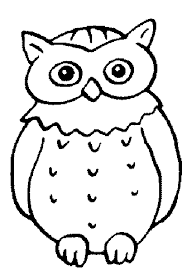 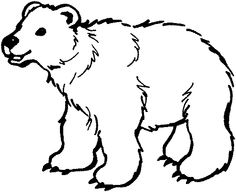 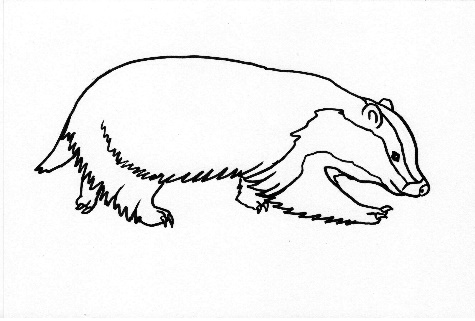   BagolyÍrjátok be a táblázatba, hogy ki kit nem kedvel és miért?Miért van „pozitív pólusuk” améheknek? __________________________________________________________________verebeknek? _________________________________________________________________Vaddisznónak? _______________________________________________________________Igaz, vagy hamis? Írjátok az állítások után!Medvenc és a vaddisznó találtak egy patkómágnest.		_______Bagoly mindig Medvenc nyomában járt.			_______A méhek virágport gyűjtenek és mézet készítenek.		_______A verebek a Kerek Erdő kukásai.				_______Azok taszítanak bennünket, akiket hasonlónak érzünk magunkkal.          _______Színezzétek ki az 1. feladat rajzait!Rajzoljatok két patkómágnest úgy, hogy vonzzák egymást!            Ki?                 Kit?                 Miért?          Borzas          Bagoly          Medvenc